Publicado en Donostia-San Sebastián el 24/04/2024 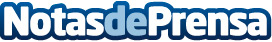 Aula de Salud sobre Obesidad: "La obesidad no es cuestión de voluntad", afirma un paciente operado de cirugía bariátricaLa charla es abierta al público y será el jueves, 25 de abril, en el auditorio Reale Arena de Anoeta, a las seis de la tarde. También puede seguirse online en el canal de YouTube de Policlínica GipuzkoaDatos de contacto:Policlínica GipuzkoaPoliclínica Gipuzkoa654 09 69 91Nota de prensa publicada en: https://www.notasdeprensa.es/aula-de-salud-sobre-obesidad-la-obesidad-no-es Categorias: Medicina Nutrición País Vasco Bienestar http://www.notasdeprensa.es